様式第２号（第４条関係）　　　　　　　　　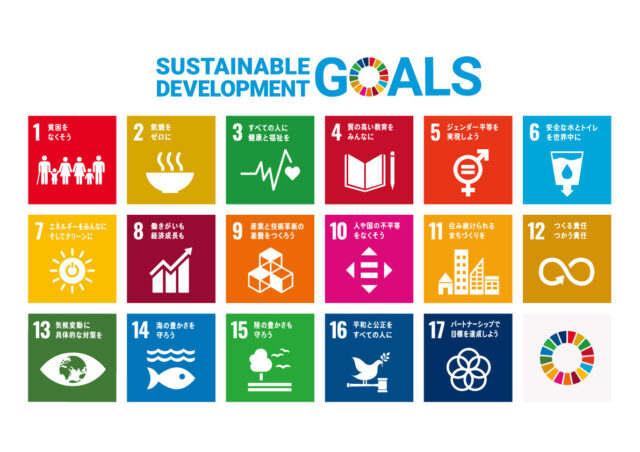 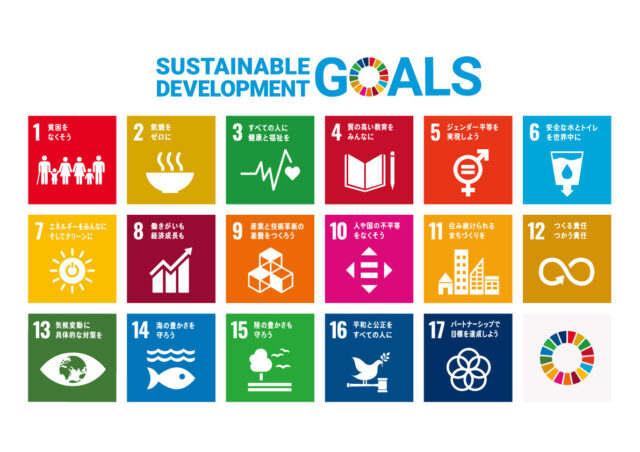 下妻市ＳＤＧｓパートナー宣言書　　　　　企業等名　　　　　　　　　　　　　　　　　代表者役職・氏名　　　　　　　　　　　　　次のとおり、下妻市とともに持続可能な開発目標（ＳＤＧｓ）の達成に資することを宣言します。１　ＳＤＧｓの達成に資する取組（今後の予定を含む。）２　下妻市と連携及び協働が可能な項目（複数選択可）主な取組内容目標とするＳＤＧｓのゴール（複数選択可）※該当する項目にレ印を付してください。　□ボランティア　　　　　　　　　□学校教育でＳＤＧｓを学ぶための支援活動　□研修会・講演会の実施　　　　　□知識・技術の提供　□実証事業の実施　　　　　　　　□寄附金・商品券の提供　□イベントの開催　　　　　　　　□その他（　　　　　　　　　　　　　　　　　）